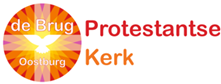 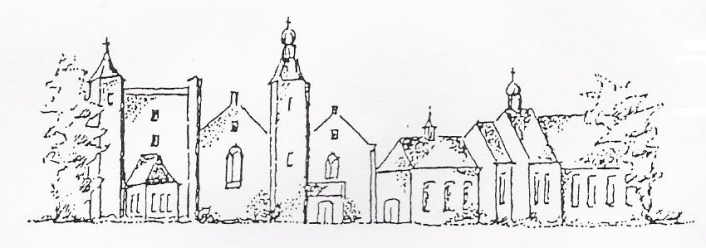 LITURGIE van de eredienstvan de Protestantse Gemeenten de Brug en de Zuidwesthoekop zondag 30 oktober 2022 in de Open Haven te OostburgThema: ‘GOEDE VRUCHTEN’Voorganger: ds. Aart van HouwelingOuderling van dienst: Corien van BaalDiaken van dienst: Arnold ScheeleKerkrentmeester van dienst: Riet Basting Organist: Willy KamphuisVOORBEREIDINGWelkom en mededelingenWe zingen: Lied 210: 1, 2We gaan staanStilteGroetBemoediging:v.: Onze hulp is in de naam van de HEERg.: Die hemel en aarde maakt.v.: Altijd blijft Hij trouw.g.: Nooit laat Hij los.DrempelgebedWe zingen: Aanvangslied 92: 1, 2, 3, 7, 8We nemen weer plaatsGebed om ontferming over de nood van de wereldWe zingen: Glorialied 195RONDOM HET WOORDWat mij dankbaar stemt…De kinderen gaan naar de nevendienstWe luisteren naar ‘Thanks’ ( J. Vincent Edwards)Zondagochtend zouden we in de vallei bijenkomen voor de dienst.Emily Jane haastte zich om bij me te zijn. Ze lachte naar papa, een beetje zenuwachtig.En de mensen stroomden van kilometers ver samen, terwijl ze zongen:‘Dank aan de Heer voor de zon aan de hemel, voor het opkomende koren,voor het kind, dat in leven bleef.Dank aan de Heervoor de gewassen en voor de boerderij,voor de kracht in mijn rechterarmen voor het ons sparen voor pijn.’En ik zeg:‘Dank, dank, dank, Dank aan de Heer voor een meisje als Emily Jane’. Toen de dag kwam, dat we zouden trouwenin het midden van onze gemeenschap,zag Emily Jane eruit als een engel,het mooiste van de hele schepping.Papa omarmde me en mama huilde.Iedereen glimlachte trots en zong:‘Dank aan de Heer…’ En ik zeg:‘Dank, dank, dank…’Gebed bij de opening van de SchriftLezing van Psalm 67We zingen: Lied 67: 3Lezing van Matteüs 12: 33We zingen: Lied 841: 1, 2Lezing van  Rom. 1: 16, 17 en 3: 19 t/ m 24, 27We zingen: 966: 1, 2, 3Lezing van Fil. 2: 5 t/ m 11We zingen: 966: 4, 5Verkondiging‘Een christen is vrij heer over alle dingen en niemands onderdaan; een christen is dienstknecht van alle dingen en ieders onderdaan.’ (Maarten Luther) Meditatief orgelspelGEBEDEN EN GAVENDankgebed, voorbeden, gelegenheid voor persoonlijk gebed in stilte, gezamenlijk Onze VaderToelichting bij de inzameling van de gaven:
ZWO-projecten en het College van KerkrentmeestersDE WERELD IN…We zingen Slotlied: 704Zending en zegenWe zingen: Lied 431c – ‘Amen, amen, amen’Collecte aan de uitgang---- ---- ----AGENDA DE BRUG:Maandag 31 oktober, 14.30 uur, Kerkcentrum: samenkomst Vrouwengroep ‘Samen Sterk’;Dinsdag 1 november, 19.30 uur, Kerkcentrum: kerkenraad;Woensdag 2 november, 9.30-11.30 uur, Kerkcentrum: Open Kerken;Woensdag 2 november, 19.30 uur: vergadering van de nevendienstleiding;Donderdag 3 november, 18.00 uur, Ontmoetingshuis JOTA: JOTA-aan tafel;Vrijdag 4 november, 10.00 uur, Ontmoetingshuis JOTA: Samen wandelen;Vrijdag 4 november, 15.00 uur, Ontmoetingshuis JOTA: creatieve middag voor alle leeftijden;Vrijdag 4 november, 16.00 uur, WZC De Stelle: kerkdienst, voorganger mw. Janny Smallegange;Vrijdag 4 november, 20.00 uur, de Open Haven: forumavond ‘Toekomst van West Zeeuws-VlaanderenVrijdag 11 november organiseert de ZWO weer “Eten in de kerk’.Nadere bijzonderheden treft u aan in het kerkblad en op de affiches in de kerk en het Kerkcentrum.Opgeven voor 6 november bij Pytsje Simpelaar. Het kan ook na afloop van de dienst bij het koffiedrinken bij Pytsje of Willy Kamphuis.ZONDAG 6 NOVEMBER OM 10.00 UUR IN DE OPEN HAVEN TE OOSTBURG:Voorganger: ds. Aart van HouwelingZendingszondagDiaconale collecte: Kerk in Actie (Zending) AGENDA DE ZUIDWESTHOEK:Zondag 6 november 2022, 10.00 uur: dienst in Sluis, voorganger ds. de BeunWoensdag 9 november, 14.30 uur: dienst in Rozenoord, voorganger mw. Basting- van VlietZondag 13 november, 10.00 uur: dienst in Sluis, voorganger ds. Vrouwkje Dees, aansluitend gemeente bijeenkomst